Publicado en  el 06/10/2016 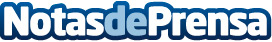 Más de 650 estudiantes de 15 universidades han participado en los 5 años del programa "Campus Inclusivos, Campus sin Límites"Marcial Maín destaca que el impacto de esta iniciativa "ha sido muy positivo" y que la mayoría de sus participantes han continuado su proceso formativo accediendo a la enseñanza superiorDatos de contacto:Nota de prensa publicada en: https://www.notasdeprensa.es/mas-de-650-estudiantes-de-15-universidades-han_1 Categorias: Nacional Educación Universidades http://www.notasdeprensa.es